Jakie dobroczynne składniki skrywają w sobie wafle BrittaWafle ryżowe marki Britta to bogate źródło witamin i błonnika. Dodatkowo są znakomitą przekąską dla osób dbających o linię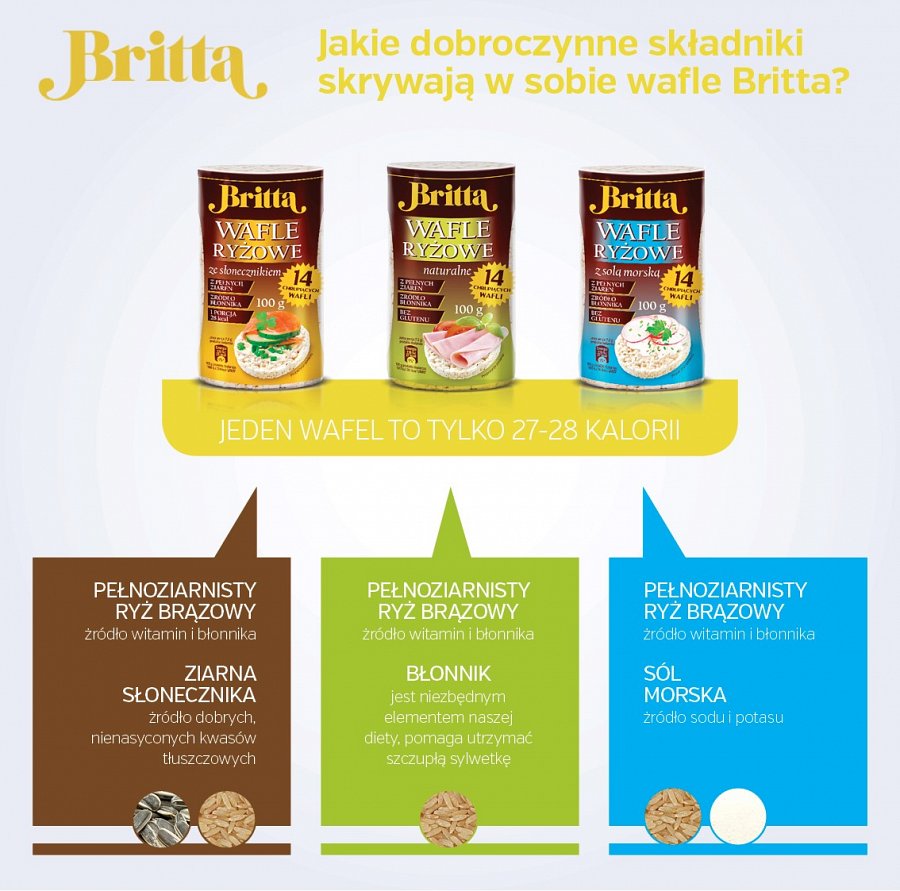 